Broadmayne First School                               Geography: Volcanoes                                      Year 3 Spring 2Key wordsVolcano: A volcano is a rupture in the Earth’s crust that allows hot lava, volcanic ash, and gases to escape from a magma chamber below the surface .Magma : The extremely hot, molten rock layer that lies beneath the earth’s crust.Lava : Magma that has reached the surface and comes out of the volcano. Ash: The bits of rock dust that are thrown into the air during volcanic activity.Crater: The big hollow areas inside the volcano.Eruption: The event where magma, from beneath the earth’s crust, forces its way out, exploding upwards.Active: describes a volcano which still eruptsDormant: describes a volcano which hasn’t erupted (has been asleep) but is likely to erupt againExtinct: describes a volcano which hasn’t erupted for over 10,000 yearsRing of fire: The circle of earthquake sites and volcanoes in the Pacific Ocean.Shield, dome, composite: types of volcanoLayers of the Earth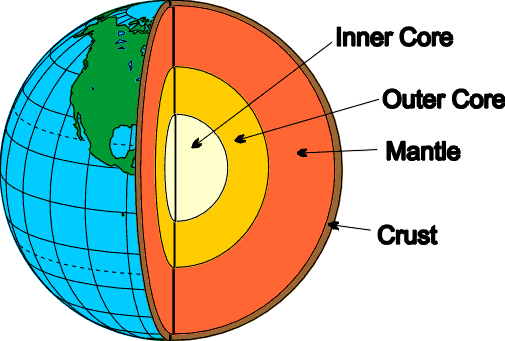 How a volcano eruptsInside the earth, heat and pressure causes rock to melt and turn into magma. The magma is forced up from the magma chamber, through the main vent, to the earth’s crust where it erupts. This happens through the crater.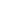 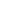 Key wordsVolcano: A volcano is a rupture in the Earth’s crust that allows hot lava, volcanic ash, and gases to escape from a magma chamber below the surface .Magma : The extremely hot, molten rock layer that lies beneath the earth’s crust.Lava : Magma that has reached the surface and comes out of the volcano. Ash: The bits of rock dust that are thrown into the air during volcanic activity.Crater: The big hollow areas inside the volcano.Eruption: The event where magma, from beneath the earth’s crust, forces its way out, exploding upwards.Active: describes a volcano which still eruptsDormant: describes a volcano which hasn’t erupted (has been asleep) but is likely to erupt againExtinct: describes a volcano which hasn’t erupted for over 10,000 yearsRing of fire: The circle of earthquake sites and volcanoes in the Pacific Ocean.Shield, dome, composite: types of volcano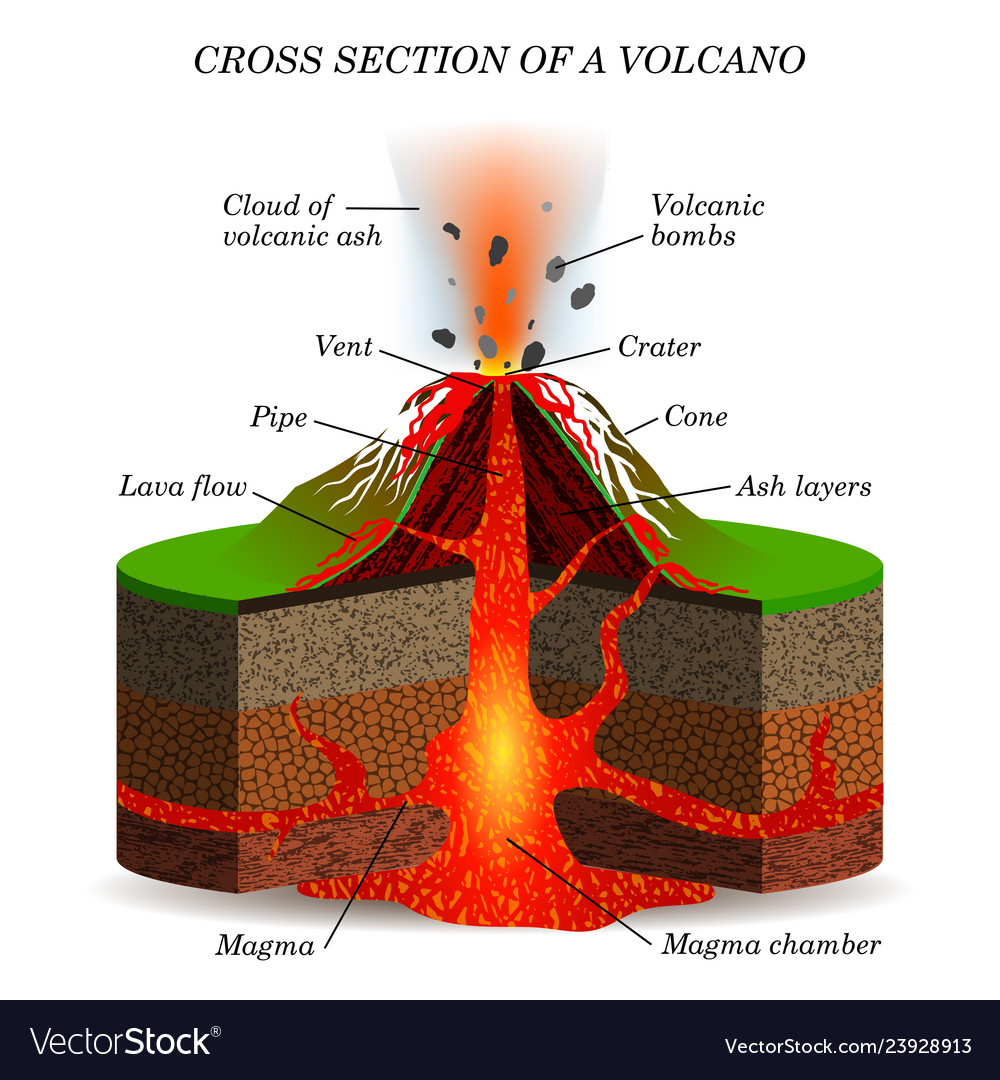 How a volcano eruptsInside the earth, heat and pressure causes rock to melt and turn into magma. The magma is forced up from the magma chamber, through the main vent, to the earth’s crust where it erupts. This happens through the crater.